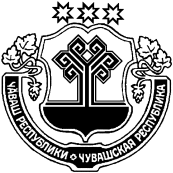 Собрание депутатов Магаринского сельского поселения Шумерлинского района Чувашской Республики решило:1. В пункте 2 статьи 13 Положения "О вопросах налогового регулирования в Магаринского сельском поселении Шумерлинского района Чувашской Республики, отнесенных законодательством Российской Федерации о налогах и сборах к ведению органов местного самоуправления", утвержденного решением Собрания депутатов Магаринского сельского поселения Шумерлинского района от 25.11.2014 № 45/1, слова "5 августа" заменить словами "1 сентября".2. Настоящее решение вступает в силу со дня его официального опубликования.Глава Магаринского сельскогопоселения Шумерлинского района                                                         Л.Д. Егорова                     ЧĂВАШ РЕСПУБЛИКИÇĚМĚРЛЕ РАЙОНĚЧУВАШСКАЯ РЕСПУБЛИКАШУМЕРЛИНСКИЙ РАЙОН МАКАРИН  ЯЛ ПОСЕЛЕНИЙĚН ДЕПУТАТСЕН ПУХĂВĚ ЙЫШĂНУ«29» февраль 2016  № 7/3Тури Макарин ялěСОБРАНИЕ ДЕПУТАТОВМАГАРИНСКОГО СЕЛЬСКОГО ПОСЕЛЕНИЯРЕШЕНИЕ«29» февраля 2016  № 7/3деревня Верхний МагаринО внесении изменения в Положение "О вопросах налогового регулирования  в Магаринского сельском поселении  Шумерлинского района Чувашской Республики, отнесенных законодательством Российской Федерации о налогах и сборах к ведению органов местного самоуправления"